Uznesenie z 23. Celoslovenského snemu SRRZ:Každé SRRZ – RZ pri škole alebo pri školskom zariadení je  povinné k 30. 09. daného školského roka zaslať Slovenskej rade rodičovských združení hlásenie o počte žiakov z výkazu, ktorý škola alebo školské zariadenie predkladá na Ministerstvo školstva, vedy, výskumu a športu SR,  ktoré bude podpísané predsedom SRRZ – RZ. SLOVENSKÁ  RADA RODIČOVSKÝCH  ZDRUŽENÍSídlo: Široká 1920/2 , 058 01 PopradIČO: 17319617  DIČ: 2020919736Registrácia na MV SR: VVS/1-900/90-3897-11Dňa 18.06. 1991 v znení svojich 11 platných dodatkovMobil: 0911468824 ; 0911841361 e-mail: srrzpp@gmail.com    HLÁSENIE O POČTE ŽIAKOVZa SRRZ - RZ pri ......................................................................................................................                                     Názov a adresa SRRZ - RZ	Registračné číslo SRRZ - RZ: ...................................	Počet žiakov z výkazu za školský rok ......................... : ..................................                                                                Vypísať šk. rok           vypísať počet žiakove-mail adresa: .................................................telefónny kontakt: .............................................              V ..................................................., dňa .........................						............................................................                                                         		Vypísať meno a priezvisko predsedu                    	                             		    Podpis predsedu SRRZ - RZ                                                          		         a pečiatka SRRZ - RZ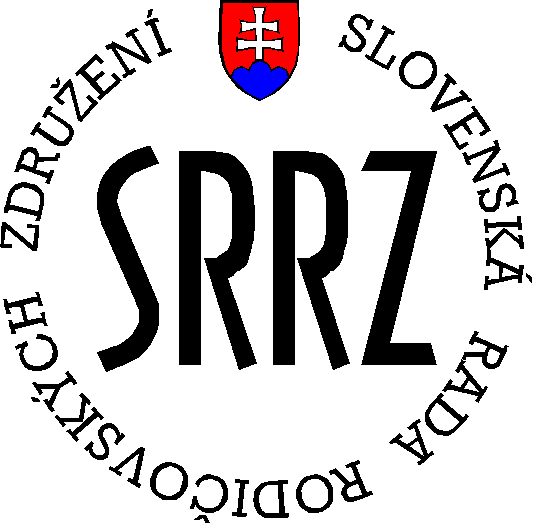 